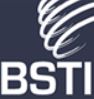 BSTI Post-COVID-19 CT Report Codes Consider reporting (a) pattern of disease; (b) signs of fibrosis - including whether present in previous areas of abnormality; (c) extent of disease; (d) distribution of disease – e.g. bilateral, patchy, diffuse.COVID-19-related findingsNormal (PCVCT0)Normal /return to pre-COVID19 baselineImproving (PCVCT1) No fibrosis or concerning featuresStable (PCVCT2)Unchanged/persistent changes from last COVID-19 CT scanFibrosis (PCVCT3)Fibrosis ± inflammatory change present(Inflammation > fibrosis / fibrosis > inflammation / fibrosis without inflammation)Other findings Complication or Non-COVID disease (PCVCT4 - use in combination with PVCT0/1/2/3)-Pneumothorax; Pneumomediastinum/other-Non-COVID-19 infection: Lobar pneumonia / cavitation / tree-in-bud / centrilobular nodules / effusions -ILD not thought related to COVID-19 -Lung malignancy (if suggestion of malignancy refer to cancer services pathway as per local pathways)Pulmonary Vascular Findings (if appropriate)No PE (PCVPE0) +New acute PE (PCVPE1) * Chronic PE (PCVPE2)*+Includes equivocal and non-diagnostic studies*Assess for right ventricular strain, PH and give RV/LV ratio	